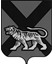 ТЕРРИТОРИАЛЬНАЯ ИЗБИРАТЕЛЬНАЯ КОМИССИЯ МИХАЙЛОВСКОГО РАЙОНАРЕШЕНИЕс. Михайловка          В соответствии с пунктом 8 статьи 50 Федерального закона «Об основных гарантиях избирательных прав и права на участие в референдуме граждан российской Федерации»,  частью 8 статьи 61 Избирательного кодекса Приморского края, территориальная избирательная комиссия Михайловского района          РЕШИЛА:	1. Утвердить формы ведения организациями телерадиовещания, редакциями периодических печатных изданий и редакциями сетевых изданий отдельного учета объемов и стоимости бесплатного и платного эфирного времени, бесплатной и платной печатной площади, услуг по размещению агитационных материалов в сетевых изданиях, предоставленных зарегистрированным кандидатам при проведении досрочных  выборов главы Сунятсенского сельского поселения, назначенных на 10 сентября 2017 года (приложения №№ 1-5).         2. Организациям телерадиовещания, редакциям периодических печатных изданий и редакциям сетевых изданий, предоставившим зарегистрированным кандидатам для проведения предвыборной агитации бесплатное и платное эфирное время, бесплатную и платную печатную площадь, услуги по размещению агитационных материалов в сетевых изданиях:	1) обеспечить ведение отдельного учета объемов и стоимости бесплатного и платного эфирного времени,  бесплатной и платной печатной площади, услуг по размещению агитационных материалов в сетевых изданиях, предоставленных зарегистрированным кандидатам для проведения предвыборной агитации в период избирательных кампаний в соответствии с формами, утвержденными пунктом 1 настоящего решения;	2) представить в территориальную избирательную комиссию Михайловского района сведения в соответствии с формами, утвержденными пунктом 1 настоящего решения, не позднее 21 сентября 2017 года в машинописном и машиночитаемом видах.                       3. Разместить настоящее решение на официальном сайте администрации Михайловского района в разделе «Территориальная избирательная комиссия Михайловского района» в информационно-телекоммуникационной сети «Интернет». Председатель комиссии                                                      Н.С. Горбачева                     Секретарь комиссии                                                                  В.В. Лукашенко                  СВОДНЫЕ СВЕДЕНИЯ1о предоставленном объеме и стоимости платного                                    эфирного времениПо состоянию на «______»_______________ 2017 годаРуководитель организации телерадиовещания__________________                    __________________               _________________(инициалы, фамилия)				(подпись)				(дата)                                        М.П.Руководитель организации телерадиовещанияН.Н. Малыш                    __________________               _28 мая 2017 года__(инициалы, фамилия)		         (подпись)				(дата)                                        М.П.Руководитель организации телерадиовещанияН.Н. Малыш                    __________________               _28  сентября 2017 года__(инициалы, фамилия)		         (подпись)				(дата)                                        М.П.Главный редактор (руководитель редакции)Н.Н. Малыш                    __________________               _28 сентября  2017 года__(инициалы, фамилия)		         (подпись)			                           (дата)            М.П.Главный редактор (руководитель редакции)Н.Н. Малыш                    __________________               _28 сентября 2017 года__(инициалы, фамилия)		         (подпись)				(дата)                                        М.П.15.06..201748/309О формах ведения организациями телерадиовещания, редакциями периодических печатных изданий  и редакциями сетевых изданий отдельного учета объемов и стоимости  бесплатного и платного  эфирного времени,  бесплатной и платной печатной площади, услуг по размещению агитационных материалов в сетевых изданиях, предоставленных зарегистрированным кандидатам при проведении досрочных выборов главы Сунятсенского сельского поселения, назначенных на  10 сентября 2017 годаПриложение № 1к решению территориальнойизбирательной комиссииМихайловского района от             2017 года № 48/309 № п/пФамилия, имя, отчество зарегистрированного кандидата2Форма предвыборной агитации3Дата выхода в эфирВремя выхода в эфирОбъем фактически использованного эфирного времени, 
мин:секСтоимость фактически использованного эфирного времени, 
руб.Документ, подтверждающий оплату  (дата, номер платежного поручения)12345678ИТОГО4:1  Образец заполнения сводных сведений об использованном объеме и стоимости платного эфирного времени прилагается.2 В случае наличия в сводных сведениях кандидатов с совпадающими фамилией, именем и отчеством дополнительно к ФИО таких кандидатов указывается дата рождения кандидата.3  Формы предвыборной агитации: дебаты, дискуссия, «круглый стол», интервью, выступление, телеочерк, видеофильм, иные не запрещенные законом формы.4  Заполняется по каждому зарегистрированному кандидату.Образец
заполнения сводных сведений
о предоставленном объеме и стоимости платного эфирного времениОбразец
заполнения сводных сведений
о предоставленном объеме и стоимости платного эфирного времениОбразец
заполнения сводных сведений
о предоставленном объеме и стоимости платного эфирного времениСВОДНЫЕ СВЕДЕНИЯСВОДНЫЕ СВЕДЕНИЯСВОДНЫЕ СВЕДЕНИЯСВОДНЫЕ СВЕДЕНИЯСВОДНЫЕ СВЕДЕНИЯСВОДНЫЕ СВЕДЕНИЯСВОДНЫЕ СВЕДЕНИЯСВОДНЫЕ СВЕДЕНИЯо предоставленном объеме и стоимости платного эфирного временио предоставленном объеме и стоимости платного эфирного временио предоставленном объеме и стоимости платного эфирного временио предоставленном объеме и стоимости платного эфирного временио предоставленном объеме и стоимости платного эфирного временио предоставленном объеме и стоимости платного эфирного временио предоставленном объеме и стоимости платного эфирного временио предоставленном объеме и стоимости платного эфирного времениПо состоянию на «10»_сентября __2017 годаПо состоянию на «10»_сентября __2017 года№ п/пФамилия, имя, отчество зарегистрированного кандидатаФорма предвыборной агитацииДата выхода в эфирВремя выхода в эфирОбъем фактически использованного эфирного времени, 
мин:секОбъем фактически использованного эфирного времени, 
мин:секСтоимость фактически использованного эфирного времени, 
руб.Документ, подтверждающий оплату  (дата, номер платежного поручения)1234566781Иванов Петр Сидорович, 
18.03.1970 г.р.Выступление29.04.201721.00–21.1010:0010:0025000025.08.2017 
 № 20ИтогоХХХ10:0010:00250000Х2Иванов Петр Сидорович, 
21.12.1983 г.р.Интервью31.04.20179.10–09.3020:0020:0055000026.08.2017 
№ 21ИтогоХХХ20:0020:00550000Х3Петров Алексей ЕвгеньевичИнтервью31.04.20179.40–9.5505:0005:0011000026.08.2017  № 22ИтогоХХХ05:0005:00110000ХВсегоВсегоХХХ35:0035:00910000ХПриложение № 2к решению территориальнойизбирательной комиссииМихайловского районаот 2017 года № 48/309 СВОДНЫЕ СВЕДЕНИЯ1СВОДНЫЕ СВЕДЕНИЯ1СВОДНЫЕ СВЕДЕНИЯ1СВОДНЫЕ СВЕДЕНИЯ1СВОДНЫЕ СВЕДЕНИЯ1о предоставленном объеме бесплатного эфирного временио предоставленном объеме бесплатного эфирного временио предоставленном объеме бесплатного эфирного временио предоставленном объеме бесплатного эфирного временио предоставленном объеме бесплатного эфирного времениПо состоянию на «_____»_____________________2017 годаПо состоянию на «_____»_____________________2017 года№ п/пФамилия, имя, отчество зарегистрированного кандидата2Форма предвыборной агитации3 Дата выхода в эфирВремя выхода в эфирОбъем фактически использованного эфирного времени, мин: сек123456Итого4ВсегоВсегоРуководитель организации телерадиовещания__________________                    __________________               _________________(инициалы, фамилия)				(подпись)				(дата)                                        М.П.1  Образец заполнения сводных сведений об использованном объеме бесплатного эфирного времени прилагается.Руководитель организации телерадиовещания__________________                    __________________               _________________(инициалы, фамилия)				(подпись)				(дата)                                        М.П.1  Образец заполнения сводных сведений об использованном объеме бесплатного эфирного времени прилагается.Руководитель организации телерадиовещания__________________                    __________________               _________________(инициалы, фамилия)				(подпись)				(дата)                                        М.П.1  Образец заполнения сводных сведений об использованном объеме бесплатного эфирного времени прилагается.Руководитель организации телерадиовещания__________________                    __________________               _________________(инициалы, фамилия)				(подпись)				(дата)                                        М.П.1  Образец заполнения сводных сведений об использованном объеме бесплатного эфирного времени прилагается.Руководитель организации телерадиовещания__________________                    __________________               _________________(инициалы, фамилия)				(подпись)				(дата)                                        М.П.1  Образец заполнения сводных сведений об использованном объеме бесплатного эфирного времени прилагается.Руководитель организации телерадиовещания__________________                    __________________               _________________(инициалы, фамилия)				(подпись)				(дата)                                        М.П.1  Образец заполнения сводных сведений об использованном объеме бесплатного эфирного времени прилагается.2  В случае наличия в сводных сведениях кандидатов с совпадающими фамилией, именем и отчеством дополнительно к ФИО таких кандидатов указывается дата рождения кандидата.2  В случае наличия в сводных сведениях кандидатов с совпадающими фамилией, именем и отчеством дополнительно к ФИО таких кандидатов указывается дата рождения кандидата.2  В случае наличия в сводных сведениях кандидатов с совпадающими фамилией, именем и отчеством дополнительно к ФИО таких кандидатов указывается дата рождения кандидата.2  В случае наличия в сводных сведениях кандидатов с совпадающими фамилией, именем и отчеством дополнительно к ФИО таких кандидатов указывается дата рождения кандидата.2  В случае наличия в сводных сведениях кандидатов с совпадающими фамилией, именем и отчеством дополнительно к ФИО таких кандидатов указывается дата рождения кандидата.2  В случае наличия в сводных сведениях кандидатов с совпадающими фамилией, именем и отчеством дополнительно к ФИО таких кандидатов указывается дата рождения кандидата.3   Формы предвыборной агитации: дебаты, дискуссия, «круглый стол», интервью, выступление, телеочерк, видеофильм, иные не запрещенные законом формы.3   Формы предвыборной агитации: дебаты, дискуссия, «круглый стол», интервью, выступление, телеочерк, видеофильм, иные не запрещенные законом формы.3   Формы предвыборной агитации: дебаты, дискуссия, «круглый стол», интервью, выступление, телеочерк, видеофильм, иные не запрещенные законом формы.3   Формы предвыборной агитации: дебаты, дискуссия, «круглый стол», интервью, выступление, телеочерк, видеофильм, иные не запрещенные законом формы.3   Формы предвыборной агитации: дебаты, дискуссия, «круглый стол», интервью, выступление, телеочерк, видеофильм, иные не запрещенные законом формы.3   Формы предвыборной агитации: дебаты, дискуссия, «круглый стол», интервью, выступление, телеочерк, видеофильм, иные не запрещенные законом формы.4  Заполняется по каждому зарегистрированному кандидату.4  Заполняется по каждому зарегистрированному кандидату.4  Заполняется по каждому зарегистрированному кандидату.4  Заполняется по каждому зарегистрированному кандидату.4  Заполняется по каждому зарегистрированному кандидату.4  Заполняется по каждому зарегистрированному кандидату.Образец
заполнения сводных сведений
о предоставленном объеме бесплатного эфирного времениОбразец
заполнения сводных сведений
о предоставленном объеме бесплатного эфирного времениОбразец
заполнения сводных сведений
о предоставленном объеме бесплатного эфирного времениОбразец
заполнения сводных сведений
о предоставленном объеме бесплатного эфирного времениОбразец
заполнения сводных сведений
о предоставленном объеме бесплатного эфирного времениОбразец
заполнения сводных сведений
о предоставленном объеме бесплатного эфирного времениОбразец
заполнения сводных сведений
о предоставленном объеме бесплатного эфирного времениОбразец
заполнения сводных сведений
о предоставленном объеме бесплатного эфирного времениСВОДНЫЕ СВЕДЕНИЯСВОДНЫЕ СВЕДЕНИЯСВОДНЫЕ СВЕДЕНИЯСВОДНЫЕ СВЕДЕНИЯСВОДНЫЕ СВЕДЕНИЯСВОДНЫЕ СВЕДЕНИЯо предоставленном объеме бесплатного эфирного временио предоставленном объеме бесплатного эфирного временио предоставленном объеме бесплатного эфирного временио предоставленном объеме бесплатного эфирного временио предоставленном объеме бесплатного эфирного временио предоставленном объеме бесплатного эфирного времениПо состоянию на «10» сентября 2017 годаПо состоянию на «10» сентября 2017 года№ п/пФамилия, имя, отчество зарегистрированного кандидатаФорма предвыборной агитацииДата выхода в эфирВремя выхода в эфирВремя выхода в эфирОбъем фактически использованного эфирного времени, мин:сек12345561Иванов Петр Сидорович, 
18.03.1970 г.р.Выступление15.05.201719.50–19.5619.50–19.5606:00ИтогоХХХХ06:002Иванов Петр Сидорович, 
21.12.1983 г.р.Интервью05.05.201718.50–19.0018.50–19.0010:00ИтогоХХХХ10:003Петров Алексей ЕвгеньевичИнтервью15.05.201717.45–17.5017.45–17.5005:00Выступление20.04.201722.00–22.0422.00–22.0404:00ИтогоХХХХ09:00ВсегоВсегоХХХХ25:00                                                             СВОДНЫЕ СВЕДЕНИЯ1                                                             СВОДНЫЕ СВЕДЕНИЯ1                                                             СВОДНЫЕ СВЕДЕНИЯ1                                                             СВОДНЫЕ СВЕДЕНИЯ1                                                             СВОДНЫЕ СВЕДЕНИЯ1                                                             СВОДНЫЕ СВЕДЕНИЯ1                                                             СВОДНЫЕ СВЕДЕНИЯ1                                                             СВОДНЫЕ СВЕДЕНИЯ1о предоставленном объеме и стоимости платной печатной площади 2о предоставленном объеме и стоимости платной печатной площади 2о предоставленном объеме и стоимости платной печатной площади 2о предоставленном объеме и стоимости платной печатной площади 2о предоставленном объеме и стоимости платной печатной площади 2о предоставленном объеме и стоимости платной печатной площади 2о предоставленном объеме и стоимости платной печатной площади 2о предоставленном объеме и стоимости платной печатной площади 2По состоянию на «_____»_____________________2017 годаПо состоянию на «_____»_____________________2017 годаПо состоянию на «_____»_____________________2017 года№ п/пФамилия, имя, отчество зарегистрированного кандидата3Дата опубликования предвыборного агитационного материалаНомер периодического печатного изданияНазвание предвыборного агитационного материалаОбъем фактически предоставленной печатной площади, см2Стоимость фактически предоставленной печатной площади, руб.Тираж (экз.)Документ, подтверждающий оплату  (дата, номер платежного поручения)123456789Итого 4ВсегоВсегоГлавный редактор (руководитель редакции)__________________                    __________________               _________________(инициалы, фамилия)				(подпись)				(дата)                                        М.П.Главный редактор (руководитель редакции)__________________                    __________________               _________________(инициалы, фамилия)				(подпись)				(дата)                                        М.П.Главный редактор (руководитель редакции)__________________                    __________________               _________________(инициалы, фамилия)				(подпись)				(дата)                                        М.П.Главный редактор (руководитель редакции)__________________                    __________________               _________________(инициалы, фамилия)				(подпись)				(дата)                                        М.П.Главный редактор (руководитель редакции)__________________                    __________________               _________________(инициалы, фамилия)				(подпись)				(дата)                                        М.П.Главный редактор (руководитель редакции)__________________                    __________________               _________________(инициалы, фамилия)				(подпись)				(дата)                                        М.П.Главный редактор (руководитель редакции)__________________                    __________________               _________________(инициалы, фамилия)				(подпись)				(дата)                                        М.П.Главный редактор (руководитель редакции)__________________                    __________________               _________________(инициалы, фамилия)				(подпись)				(дата)                                        М.П.Главный редактор (руководитель редакции)__________________                    __________________               _________________(инициалы, фамилия)				(подпись)				(дата)                                        М.П.1 Образец заполнения сводных сведений о предоставленных объемах и стоимости платной печатной площади прилагается.1 Образец заполнения сводных сведений о предоставленных объемах и стоимости платной печатной площади прилагается.1 Образец заполнения сводных сведений о предоставленных объемах и стоимости платной печатной площади прилагается.1 Образец заполнения сводных сведений о предоставленных объемах и стоимости платной печатной площади прилагается.1 Образец заполнения сводных сведений о предоставленных объемах и стоимости платной печатной площади прилагается.1 Образец заполнения сводных сведений о предоставленных объемах и стоимости платной печатной площади прилагается.1 Образец заполнения сводных сведений о предоставленных объемах и стоимости платной печатной площади прилагается.1 Образец заполнения сводных сведений о предоставленных объемах и стоимости платной печатной площади прилагается.1 Образец заполнения сводных сведений о предоставленных объемах и стоимости платной печатной площади прилагается.2  Не заполняется при отсутствии предоставленных объемов платной печатной площади.2  Не заполняется при отсутствии предоставленных объемов платной печатной площади.2  Не заполняется при отсутствии предоставленных объемов платной печатной площади.2  Не заполняется при отсутствии предоставленных объемов платной печатной площади.2  Не заполняется при отсутствии предоставленных объемов платной печатной площади.2  Не заполняется при отсутствии предоставленных объемов платной печатной площади.2  Не заполняется при отсутствии предоставленных объемов платной печатной площади.2  Не заполняется при отсутствии предоставленных объемов платной печатной площади.2  Не заполняется при отсутствии предоставленных объемов платной печатной площади.3 В случае наличия в сводных сведениях кандидатов с совпадающими фамилией, именем и отчеством дополнительно к ФИО таких кандидатов указывается дата рождения кандидата.3 В случае наличия в сводных сведениях кандидатов с совпадающими фамилией, именем и отчеством дополнительно к ФИО таких кандидатов указывается дата рождения кандидата.3 В случае наличия в сводных сведениях кандидатов с совпадающими фамилией, именем и отчеством дополнительно к ФИО таких кандидатов указывается дата рождения кандидата.3 В случае наличия в сводных сведениях кандидатов с совпадающими фамилией, именем и отчеством дополнительно к ФИО таких кандидатов указывается дата рождения кандидата.3 В случае наличия в сводных сведениях кандидатов с совпадающими фамилией, именем и отчеством дополнительно к ФИО таких кандидатов указывается дата рождения кандидата.3 В случае наличия в сводных сведениях кандидатов с совпадающими фамилией, именем и отчеством дополнительно к ФИО таких кандидатов указывается дата рождения кандидата.3 В случае наличия в сводных сведениях кандидатов с совпадающими фамилией, именем и отчеством дополнительно к ФИО таких кандидатов указывается дата рождения кандидата.3 В случае наличия в сводных сведениях кандидатов с совпадающими фамилией, именем и отчеством дополнительно к ФИО таких кандидатов указывается дата рождения кандидата.3 В случае наличия в сводных сведениях кандидатов с совпадающими фамилией, именем и отчеством дополнительно к ФИО таких кандидатов указывается дата рождения кандидата.4 Заполняется по каждому зарегистрированному кандидату.4 Заполняется по каждому зарегистрированному кандидату.4 Заполняется по каждому зарегистрированному кандидату.4 Заполняется по каждому зарегистрированному кандидату.4 Заполняется по каждому зарегистрированному кандидату.4 Заполняется по каждому зарегистрированному кандидату.4 Заполняется по каждому зарегистрированному кандидату.4 Заполняется по каждому зарегистрированному кандидату.4 Заполняется по каждому зарегистрированному кандидату.Образец
заполнения сводных сведений
о предоставленных объемах и стоимости платной печатной площадиОбразец
заполнения сводных сведений
о предоставленных объемах и стоимости платной печатной площадиОбразец
заполнения сводных сведений
о предоставленных объемах и стоимости платной печатной площадиОбразец
заполнения сводных сведений
о предоставленных объемах и стоимости платной печатной площадиОбразец
заполнения сводных сведений
о предоставленных объемах и стоимости платной печатной площадиОбразец
заполнения сводных сведений
о предоставленных объемах и стоимости платной печатной площадиОбразец
заполнения сводных сведений
о предоставленных объемах и стоимости платной печатной площадиОбразец
заполнения сводных сведений
о предоставленных объемах и стоимости платной печатной площадиОбразец
заполнения сводных сведений
о предоставленных объемах и стоимости платной печатной площадиОбразец
заполнения сводных сведений
о предоставленных объемах и стоимости платной печатной площадиОбразец
заполнения сводных сведений
о предоставленных объемах и стоимости платной печатной площадиОбразец
заполнения сводных сведений
о предоставленных объемах и стоимости платной печатной площадиСВОДНЫЕ СВЕДЕНИЯСВОДНЫЕ СВЕДЕНИЯСВОДНЫЕ СВЕДЕНИЯСВОДНЫЕ СВЕДЕНИЯСВОДНЫЕ СВЕДЕНИЯСВОДНЫЕ СВЕДЕНИЯСВОДНЫЕ СВЕДЕНИЯСВОДНЫЕ СВЕДЕНИЯСВОДНЫЕ СВЕДЕНИЯо предоставленном объеме и стоимости платной печатной площадио предоставленном объеме и стоимости платной печатной площадио предоставленном объеме и стоимости платной печатной площадио предоставленном объеме и стоимости платной печатной площадио предоставленном объеме и стоимости платной печатной площадио предоставленном объеме и стоимости платной печатной площадио предоставленном объеме и стоимости платной печатной площадио предоставленном объеме и стоимости платной печатной площадио предоставленном объеме и стоимости платной печатной площадиПо состоянию на «10»__сентября_____2017 годаПо состоянию на «10»__сентября_____2017 годаПо состоянию на «10»__сентября_____2017 года№ п/пФамилия, имя, отчество зарегистрированного кандидатаДата опубликования предвыборного агитационного материалаНомер периодического печатного изданияНазвание предвыборного агитационного материалаОбъем фактически предоставленной печатной площади, см2Стоимость фактически предоставленной печатной площади, руб.Стоимость фактически предоставленной печатной площади, руб.Тираж (экз.)Документ, подтверждающий оплату  (дата, номер платежного поручения)12345677891Иванов Иван Иванович, 26.07.1970 г.р.15.05.2017265Статья «Все для победы»2560000,0060000,001200010.08.2017 № 34ИтогоХХХ2560000,0060000,0012000Х2Иванов Иван Иванович, 29.06.1983 г.р.18.05.2017266Статья 
«Только правда»2045000,0045000,001000012.08.2017 № 38ИтогоХХХ2045000,0045000,0010000Х3Петров Иван Сидорович15.05.2017266Статья «Путешествие»2045000,0045000,001200015.08.2017 № 45ИтогоХХХ2045000,0045000,0012000ХВсегоВсегоХХХ65150000,00150000,0034000ХСВОДНЫЕ СВЕДЕНИЯ1СВОДНЫЕ СВЕДЕНИЯ1СВОДНЫЕ СВЕДЕНИЯ1СВОДНЫЕ СВЕДЕНИЯ1СВОДНЫЕ СВЕДЕНИЯ1СВОДНЫЕ СВЕДЕНИЯ1СВОДНЫЕ СВЕДЕНИЯ1СВОДНЫЕ СВЕДЕНИЯ1СВОДНЫЕ СВЕДЕНИЯ1СВОДНЫЕ СВЕДЕНИЯ1СВОДНЫЕ СВЕДЕНИЯ1о предоставленном объеме бесплатной печатной площадио предоставленном объеме бесплатной печатной площадио предоставленном объеме бесплатной печатной площадио предоставленном объеме бесплатной печатной площадио предоставленном объеме бесплатной печатной площадио предоставленном объеме бесплатной печатной площадио предоставленном объеме бесплатной печатной площадио предоставленном объеме бесплатной печатной площадио предоставленном объеме бесплатной печатной площадио предоставленном объеме бесплатной печатной площадио предоставленном объеме бесплатной печатной площадиПо состоянию на «_____»_____________________2017 годаПо состоянию на «_____»_____________________2017 годаПо состоянию на «_____»_____________________2017 годаПо состоянию на «_____»_____________________2017 года№ п/пФамилия, имя, отчество зарегистрированного кандидата2Фамилия, имя, отчество зарегистрированного кандидата2Дата опубликования предвыборного агитационного материалаДата опубликования предвыборного агитационного материалаНомер периодического печатного изданияНомер периодического печатного изданияНазвание предвыборного агитационного материалаНазвание предвыборного агитационного материалаОбъем фактически предоставленной печатной площади, см2Объем фактически предоставленной печатной площади, см2Объем фактически предоставленной печатной площади, см2Тираж (экз.)1223344556667Итого 3Итого 3ВсегоВсегоВсегоГлавный редактор (руководитель редакции)__________________                    __________________               _________________(инициалы, фамилия)				(подпись)				(дата)                                        М.П.Главный редактор (руководитель редакции)__________________                    __________________               _________________(инициалы, фамилия)				(подпись)				(дата)                                        М.П.Главный редактор (руководитель редакции)__________________                    __________________               _________________(инициалы, фамилия)				(подпись)				(дата)                                        М.П.Главный редактор (руководитель редакции)__________________                    __________________               _________________(инициалы, фамилия)				(подпись)				(дата)                                        М.П.Главный редактор (руководитель редакции)__________________                    __________________               _________________(инициалы, фамилия)				(подпись)				(дата)                                        М.П.Главный редактор (руководитель редакции)__________________                    __________________               _________________(инициалы, фамилия)				(подпись)				(дата)                                        М.П.Главный редактор (руководитель редакции)__________________                    __________________               _________________(инициалы, фамилия)				(подпись)				(дата)                                        М.П.Главный редактор (руководитель редакции)__________________                    __________________               _________________(инициалы, фамилия)				(подпись)				(дата)                                        М.П.Главный редактор (руководитель редакции)__________________                    __________________               _________________(инициалы, фамилия)				(подпись)				(дата)                                        М.П.Главный редактор (руководитель редакции)__________________                    __________________               _________________(инициалы, фамилия)				(подпись)				(дата)                                        М.П.Главный редактор (руководитель редакции)__________________                    __________________               _________________(инициалы, фамилия)				(подпись)				(дата)                                        М.П.Главный редактор (руководитель редакции)__________________                    __________________               _________________(инициалы, фамилия)				(подпись)				(дата)                                        М.П.Главный редактор (руководитель редакции)__________________                    __________________               _________________(инициалы, фамилия)				(подпись)				(дата)                                        М.П.1 Образец заполнения сводных сведений о предоставленных объемах и стоимости платной печатной площади прилагается.1 Образец заполнения сводных сведений о предоставленных объемах и стоимости платной печатной площади прилагается.1 Образец заполнения сводных сведений о предоставленных объемах и стоимости платной печатной площади прилагается.1 Образец заполнения сводных сведений о предоставленных объемах и стоимости платной печатной площади прилагается.1 Образец заполнения сводных сведений о предоставленных объемах и стоимости платной печатной площади прилагается.1 Образец заполнения сводных сведений о предоставленных объемах и стоимости платной печатной площади прилагается.1 Образец заполнения сводных сведений о предоставленных объемах и стоимости платной печатной площади прилагается.1 Образец заполнения сводных сведений о предоставленных объемах и стоимости платной печатной площади прилагается.1 Образец заполнения сводных сведений о предоставленных объемах и стоимости платной печатной площади прилагается.1 Образец заполнения сводных сведений о предоставленных объемах и стоимости платной печатной площади прилагается.1 Образец заполнения сводных сведений о предоставленных объемах и стоимости платной печатной площади прилагается.1 Образец заполнения сводных сведений о предоставленных объемах и стоимости платной печатной площади прилагается.1 Образец заполнения сводных сведений о предоставленных объемах и стоимости платной печатной площади прилагается.2  Не заполняется при отсутствии предоставленных объемов платной печатной площади.2  Не заполняется при отсутствии предоставленных объемов платной печатной площади.2  Не заполняется при отсутствии предоставленных объемов платной печатной площади.2  Не заполняется при отсутствии предоставленных объемов платной печатной площади.2  Не заполняется при отсутствии предоставленных объемов платной печатной площади.2  Не заполняется при отсутствии предоставленных объемов платной печатной площади.2  Не заполняется при отсутствии предоставленных объемов платной печатной площади.2  Не заполняется при отсутствии предоставленных объемов платной печатной площади.2  Не заполняется при отсутствии предоставленных объемов платной печатной площади.2  Не заполняется при отсутствии предоставленных объемов платной печатной площади.2  Не заполняется при отсутствии предоставленных объемов платной печатной площади.2  Не заполняется при отсутствии предоставленных объемов платной печатной площади.2  Не заполняется при отсутствии предоставленных объемов платной печатной площади.3 В случае наличия в сводных сведениях кандидатов с совпадающими фамилией, именем и отчеством дополнительно к ФИО таких кандидатов указывается дата рождения кандидата.3 В случае наличия в сводных сведениях кандидатов с совпадающими фамилией, именем и отчеством дополнительно к ФИО таких кандидатов указывается дата рождения кандидата.3 В случае наличия в сводных сведениях кандидатов с совпадающими фамилией, именем и отчеством дополнительно к ФИО таких кандидатов указывается дата рождения кандидата.3 В случае наличия в сводных сведениях кандидатов с совпадающими фамилией, именем и отчеством дополнительно к ФИО таких кандидатов указывается дата рождения кандидата.3 В случае наличия в сводных сведениях кандидатов с совпадающими фамилией, именем и отчеством дополнительно к ФИО таких кандидатов указывается дата рождения кандидата.3 В случае наличия в сводных сведениях кандидатов с совпадающими фамилией, именем и отчеством дополнительно к ФИО таких кандидатов указывается дата рождения кандидата.3 В случае наличия в сводных сведениях кандидатов с совпадающими фамилией, именем и отчеством дополнительно к ФИО таких кандидатов указывается дата рождения кандидата.3 В случае наличия в сводных сведениях кандидатов с совпадающими фамилией, именем и отчеством дополнительно к ФИО таких кандидатов указывается дата рождения кандидата.3 В случае наличия в сводных сведениях кандидатов с совпадающими фамилией, именем и отчеством дополнительно к ФИО таких кандидатов указывается дата рождения кандидата.3 В случае наличия в сводных сведениях кандидатов с совпадающими фамилией, именем и отчеством дополнительно к ФИО таких кандидатов указывается дата рождения кандидата.3 В случае наличия в сводных сведениях кандидатов с совпадающими фамилией, именем и отчеством дополнительно к ФИО таких кандидатов указывается дата рождения кандидата.3 В случае наличия в сводных сведениях кандидатов с совпадающими фамилией, именем и отчеством дополнительно к ФИО таких кандидатов указывается дата рождения кандидата.3 В случае наличия в сводных сведениях кандидатов с совпадающими фамилией, именем и отчеством дополнительно к ФИО таких кандидатов указывается дата рождения кандидата.4 Заполняется по каждому зарегистрированному кандидату.4 Заполняется по каждому зарегистрированному кандидату.4 Заполняется по каждому зарегистрированному кандидату.4 Заполняется по каждому зарегистрированному кандидату.4 Заполняется по каждому зарегистрированному кандидату.4 Заполняется по каждому зарегистрированному кандидату.4 Заполняется по каждому зарегистрированному кандидату.4 Заполняется по каждому зарегистрированному кандидату.4 Заполняется по каждому зарегистрированному кандидату.4 Заполняется по каждому зарегистрированному кандидату.4 Заполняется по каждому зарегистрированному кандидату.4 Заполняется по каждому зарегистрированному кандидату.4 Заполняется по каждому зарегистрированному кандидату.Образец
заполнения сводных сведений
о предоставленных объемах бесплатной печатной площадиОбразец
заполнения сводных сведений
о предоставленных объемах бесплатной печатной площадиОбразец
заполнения сводных сведений
о предоставленных объемах бесплатной печатной площадиОбразец
заполнения сводных сведений
о предоставленных объемах бесплатной печатной площадиОбразец
заполнения сводных сведений
о предоставленных объемах бесплатной печатной площадиОбразец
заполнения сводных сведений
о предоставленных объемах бесплатной печатной площадиОбразец
заполнения сводных сведений
о предоставленных объемах бесплатной печатной площадиОбразец
заполнения сводных сведений
о предоставленных объемах бесплатной печатной площадиОбразец
заполнения сводных сведений
о предоставленных объемах бесплатной печатной площадиОбразец
заполнения сводных сведений
о предоставленных объемах бесплатной печатной площадиОбразец
заполнения сводных сведений
о предоставленных объемах бесплатной печатной площадиОбразец
заполнения сводных сведений
о предоставленных объемах бесплатной печатной площадиОбразец
заполнения сводных сведений
о предоставленных объемах бесплатной печатной площадиОбразец
заполнения сводных сведений
о предоставленных объемах бесплатной печатной площадиОбразец
заполнения сводных сведений
о предоставленных объемах бесплатной печатной площадиОбразец
заполнения сводных сведений
о предоставленных объемах бесплатной печатной площадиСВОДНЫЕ СВЕДЕНИЯСВОДНЫЕ СВЕДЕНИЯСВОДНЫЕ СВЕДЕНИЯСВОДНЫЕ СВЕДЕНИЯСВОДНЫЕ СВЕДЕНИЯСВОДНЫЕ СВЕДЕНИЯСВОДНЫЕ СВЕДЕНИЯСВОДНЫЕ СВЕДЕНИЯСВОДНЫЕ СВЕДЕНИЯСВОДНЫЕ СВЕДЕНИЯо предоставленном объеме бесплатной печатной площадио предоставленном объеме бесплатной печатной площадио предоставленном объеме бесплатной печатной площадио предоставленном объеме бесплатной печатной площадио предоставленном объеме бесплатной печатной площадио предоставленном объеме бесплатной печатной площадио предоставленном объеме бесплатной печатной площадио предоставленном объеме бесплатной печатной площадио предоставленном объеме бесплатной печатной площадио предоставленном объеме бесплатной печатной площадиПо состоянию на «10 сентября» 2017 годаПо состоянию на «10 сентября» 2017 годаПо состоянию на «10 сентября» 2017 года№ п/пФамилия, имя, отчество зарегистрированного кандидатаДата опубликования предвыборного агитационного материалаДата опубликования предвыборного агитационного материалаНомер периодического печатного изданияНомер периодического печатного изданияНазвание предвыборного агитационного материалаНазвание предвыборного агитационного материалаОбъем фактически предоставленной печатной площади, см2Объем фактически предоставленной печатной площади, см2Объем фактически предоставленной печатной площади, см2Тираж (экз.)Тираж (экз.)Тираж (экз.)123344556667771Иванов Иван Иванович, 12.07.1970 г.р.15.05.201715.05.2017267267Статья «О выборах»Статья «О выборах»101010500050005000ИтогоХХХХХХ1010105000500050002Иванов Иван Иванович, 16.07.1978 г.р.18.05.201718.05.2017268268ИнтервьюИнтервью101010500050005000ИтогоХХХХХХ1010105000500050003Петров Иван Сидорович 19.05.201719.05.2017269269Статья «Начало»Статья «Начало»151515750075007500ИтогоХХХХХХ151515750075007500ВсегоВсегоХХХХХХ353535175001750017500Приложение № 5к решению территориальнойизбирательной комиссииМихайловского районаот     2017 года  № 48/309СВОДНЫЕ СВЕДЕНИЯ1СВОДНЫЕ СВЕДЕНИЯ1СВОДНЫЕ СВЕДЕНИЯ1СВОДНЫЕ СВЕДЕНИЯ1СВОДНЫЕ СВЕДЕНИЯ1СВОДНЫЕ СВЕДЕНИЯ1СВОДНЫЕ СВЕДЕНИЯ1СВОДНЫЕ СВЕДЕНИЯ1СВОДНЫЕ СВЕДЕНИЯ1СВОДНЫЕ СВЕДЕНИЯ1СВОДНЫЕ СВЕДЕНИЯ1СВОДНЫЕ СВЕДЕНИЯ1СВОДНЫЕ СВЕДЕНИЯ1СВОДНЫЕ СВЕДЕНИЯ1СВОДНЫЕ СВЕДЕНИЯ1СВОДНЫЕ СВЕДЕНИЯ1СВОДНЫЕ СВЕДЕНИЯ1СВОДНЫЕ СВЕДЕНИЯ1об объемах и стоимости услуг по размещению предвыборных агитационных материалов в сетевом издании,об объемах и стоимости услуг по размещению предвыборных агитационных материалов в сетевом издании,об объемах и стоимости услуг по размещению предвыборных агитационных материалов в сетевом издании,об объемах и стоимости услуг по размещению предвыборных агитационных материалов в сетевом издании,об объемах и стоимости услуг по размещению предвыборных агитационных материалов в сетевом издании,об объемах и стоимости услуг по размещению предвыборных агитационных материалов в сетевом издании,об объемах и стоимости услуг по размещению предвыборных агитационных материалов в сетевом издании,об объемах и стоимости услуг по размещению предвыборных агитационных материалов в сетевом издании,об объемах и стоимости услуг по размещению предвыборных агитационных материалов в сетевом издании,об объемах и стоимости услуг по размещению предвыборных агитационных материалов в сетевом издании,об объемах и стоимости услуг по размещению предвыборных агитационных материалов в сетевом издании,об объемах и стоимости услуг по размещению предвыборных агитационных материалов в сетевом издании,об объемах и стоимости услуг по размещению предвыборных агитационных материалов в сетевом издании,об объемах и стоимости услуг по размещению предвыборных агитационных материалов в сетевом издании,об объемах и стоимости услуг по размещению предвыборных агитационных материалов в сетевом издании,об объемах и стоимости услуг по размещению предвыборных агитационных материалов в сетевом издании,об объемах и стоимости услуг по размещению предвыборных агитационных материалов в сетевом издании,об объемах и стоимости услуг по размещению предвыборных агитационных материалов в сетевом издании,предоставленных зарегистрированным кандидатампредоставленных зарегистрированным кандидатампредоставленных зарегистрированным кандидатампредоставленных зарегистрированным кандидатампредоставленных зарегистрированным кандидатампредоставленных зарегистрированным кандидатампредоставленных зарегистрированным кандидатампредоставленных зарегистрированным кандидатампредоставленных зарегистрированным кандидатампредоставленных зарегистрированным кандидатампредоставленных зарегистрированным кандидатампредоставленных зарегистрированным кандидатампредоставленных зарегистрированным кандидатампредоставленных зарегистрированным кандидатампредоставленных зарегистрированным кандидатампредоставленных зарегистрированным кандидатампредоставленных зарегистрированным кандидатампредоставленных зарегистрированным кандидатамПо состоянию на «_____»_____________________2017 годаПо состоянию на «_____»_____________________2017 годаПо состоянию на «_____»_____________________2017 годаПо состоянию на «_____»_____________________2017 годаПо состоянию на «_____»_____________________2017 годаПо состоянию на «_____»_____________________2017 годаПо состоянию на «_____»_____________________2017 годаПо состоянию на «_____»_____________________2017 года№ п/пФамилия, имя, отчество зарегистрированного кандидата 2Фамилия, имя, отчество зарегистрированного кандидата 2Вид агитационного материала 3Вид агитационного материала 3Название предвыборного агитационного материалаНазвание предвыборного агитационного материалаДата размещения предвыборного агитационного материалаДата размещения предвыборного агитационного материалаФактический период размещения в сетевом издании 4Фактический период размещения в сетевом издании 4Стоимость размещения, руб.Стоимость размещения, руб.Сетевой адрес размещенного агитационного материалаСетевой адрес размещенного агитационного материалаДокумент, подтверждающий оплату  (дата, номер платежного поручения)Документ, подтверждающий оплату  (дата, номер платежного поручения)Основания платежа (дата заключения договора и его номер, номер счета)Основания платежа (дата заключения договора и его номер, номер счета)122334455667788991010Итого 5Итого 5ВсегоВсегоВсего1 Образец заполнения сводных сведений об объемах и стоимости оказанных услуг по размещению предвыборных агитационных материалов прилагается.1 Образец заполнения сводных сведений об объемах и стоимости оказанных услуг по размещению предвыборных агитационных материалов прилагается.1 Образец заполнения сводных сведений об объемах и стоимости оказанных услуг по размещению предвыборных агитационных материалов прилагается.1 Образец заполнения сводных сведений об объемах и стоимости оказанных услуг по размещению предвыборных агитационных материалов прилагается.1 Образец заполнения сводных сведений об объемах и стоимости оказанных услуг по размещению предвыборных агитационных материалов прилагается.1 Образец заполнения сводных сведений об объемах и стоимости оказанных услуг по размещению предвыборных агитационных материалов прилагается.1 Образец заполнения сводных сведений об объемах и стоимости оказанных услуг по размещению предвыборных агитационных материалов прилагается.1 Образец заполнения сводных сведений об объемах и стоимости оказанных услуг по размещению предвыборных агитационных материалов прилагается.1 Образец заполнения сводных сведений об объемах и стоимости оказанных услуг по размещению предвыборных агитационных материалов прилагается.1 Образец заполнения сводных сведений об объемах и стоимости оказанных услуг по размещению предвыборных агитационных материалов прилагается.1 Образец заполнения сводных сведений об объемах и стоимости оказанных услуг по размещению предвыборных агитационных материалов прилагается.1 Образец заполнения сводных сведений об объемах и стоимости оказанных услуг по размещению предвыборных агитационных материалов прилагается.1 Образец заполнения сводных сведений об объемах и стоимости оказанных услуг по размещению предвыборных агитационных материалов прилагается.1 Образец заполнения сводных сведений об объемах и стоимости оказанных услуг по размещению предвыборных агитационных материалов прилагается.1 Образец заполнения сводных сведений об объемах и стоимости оказанных услуг по размещению предвыборных агитационных материалов прилагается.1 Образец заполнения сводных сведений об объемах и стоимости оказанных услуг по размещению предвыборных агитационных материалов прилагается.1 Образец заполнения сводных сведений об объемах и стоимости оказанных услуг по размещению предвыборных агитационных материалов прилагается.1 Образец заполнения сводных сведений об объемах и стоимости оказанных услуг по размещению предвыборных агитационных материалов прилагается.2 В случае наличия в сводных сведениях кандидатов с совпадающими фамилией, именем и отчеством дополнительно к ФИО таких кандидатов указывается дата рождения кандидата.2 В случае наличия в сводных сведениях кандидатов с совпадающими фамилией, именем и отчеством дополнительно к ФИО таких кандидатов указывается дата рождения кандидата.2 В случае наличия в сводных сведениях кандидатов с совпадающими фамилией, именем и отчеством дополнительно к ФИО таких кандидатов указывается дата рождения кандидата.2 В случае наличия в сводных сведениях кандидатов с совпадающими фамилией, именем и отчеством дополнительно к ФИО таких кандидатов указывается дата рождения кандидата.2 В случае наличия в сводных сведениях кандидатов с совпадающими фамилией, именем и отчеством дополнительно к ФИО таких кандидатов указывается дата рождения кандидата.2 В случае наличия в сводных сведениях кандидатов с совпадающими фамилией, именем и отчеством дополнительно к ФИО таких кандидатов указывается дата рождения кандидата.2 В случае наличия в сводных сведениях кандидатов с совпадающими фамилией, именем и отчеством дополнительно к ФИО таких кандидатов указывается дата рождения кандидата.2 В случае наличия в сводных сведениях кандидатов с совпадающими фамилией, именем и отчеством дополнительно к ФИО таких кандидатов указывается дата рождения кандидата.2 В случае наличия в сводных сведениях кандидатов с совпадающими фамилией, именем и отчеством дополнительно к ФИО таких кандидатов указывается дата рождения кандидата.2 В случае наличия в сводных сведениях кандидатов с совпадающими фамилией, именем и отчеством дополнительно к ФИО таких кандидатов указывается дата рождения кандидата.2 В случае наличия в сводных сведениях кандидатов с совпадающими фамилией, именем и отчеством дополнительно к ФИО таких кандидатов указывается дата рождения кандидата.2 В случае наличия в сводных сведениях кандидатов с совпадающими фамилией, именем и отчеством дополнительно к ФИО таких кандидатов указывается дата рождения кандидата.2 В случае наличия в сводных сведениях кандидатов с совпадающими фамилией, именем и отчеством дополнительно к ФИО таких кандидатов указывается дата рождения кандидата.2 В случае наличия в сводных сведениях кандидатов с совпадающими фамилией, именем и отчеством дополнительно к ФИО таких кандидатов указывается дата рождения кандидата.2 В случае наличия в сводных сведениях кандидатов с совпадающими фамилией, именем и отчеством дополнительно к ФИО таких кандидатов указывается дата рождения кандидата.2 В случае наличия в сводных сведениях кандидатов с совпадающими фамилией, именем и отчеством дополнительно к ФИО таких кандидатов указывается дата рождения кандидата.2 В случае наличия в сводных сведениях кандидатов с совпадающими фамилией, именем и отчеством дополнительно к ФИО таких кандидатов указывается дата рождения кандидата.2 В случае наличия в сводных сведениях кандидатов с совпадающими фамилией, именем и отчеством дополнительно к ФИО таких кандидатов указывается дата рождения кандидата.2 В случае наличия в сводных сведениях кандидатов с совпадающими фамилией, именем и отчеством дополнительно к ФИО таких кандидатов указывается дата рождения кандидата.2 В случае наличия в сводных сведениях кандидатов с совпадающими фамилией, именем и отчеством дополнительно к ФИО таких кандидатов указывается дата рождения кандидата.2 В случае наличия в сводных сведениях кандидатов с совпадающими фамилией, именем и отчеством дополнительно к ФИО таких кандидатов указывается дата рождения кандидата.2 В случае наличия в сводных сведениях кандидатов с совпадающими фамилией, именем и отчеством дополнительно к ФИО таких кандидатов указывается дата рождения кандидата.2 В случае наличия в сводных сведениях кандидатов с совпадающими фамилией, именем и отчеством дополнительно к ФИО таких кандидатов указывается дата рождения кандидата.2 В случае наличия в сводных сведениях кандидатов с совпадающими фамилией, именем и отчеством дополнительно к ФИО таких кандидатов указывается дата рождения кандидата.2 В случае наличия в сводных сведениях кандидатов с совпадающими фамилией, именем и отчеством дополнительно к ФИО таких кандидатов указывается дата рождения кандидата.2 В случае наличия в сводных сведениях кандидатов с совпадающими фамилией, именем и отчеством дополнительно к ФИО таких кандидатов указывается дата рождения кандидата.2 В случае наличия в сводных сведениях кандидатов с совпадающими фамилией, именем и отчеством дополнительно к ФИО таких кандидатов указывается дата рождения кандидата.2 В случае наличия в сводных сведениях кандидатов с совпадающими фамилией, именем и отчеством дополнительно к ФИО таких кандидатов указывается дата рождения кандидата.2 В случае наличия в сводных сведениях кандидатов с совпадающими фамилией, именем и отчеством дополнительно к ФИО таких кандидатов указывается дата рождения кандидата.2 В случае наличия в сводных сведениях кандидатов с совпадающими фамилией, именем и отчеством дополнительно к ФИО таких кандидатов указывается дата рождения кандидата.2 В случае наличия в сводных сведениях кандидатов с совпадающими фамилией, именем и отчеством дополнительно к ФИО таких кандидатов указывается дата рождения кандидата.2 В случае наличия в сводных сведениях кандидатов с совпадающими фамилией, именем и отчеством дополнительно к ФИО таких кандидатов указывается дата рождения кандидата.2 В случае наличия в сводных сведениях кандидатов с совпадающими фамилией, именем и отчеством дополнительно к ФИО таких кандидатов указывается дата рождения кандидата.2 В случае наличия в сводных сведениях кандидатов с совпадающими фамилией, именем и отчеством дополнительно к ФИО таких кандидатов указывается дата рождения кандидата.2 В случае наличия в сводных сведениях кандидатов с совпадающими фамилией, именем и отчеством дополнительно к ФИО таких кандидатов указывается дата рождения кандидата.2 В случае наличия в сводных сведениях кандидатов с совпадающими фамилией, именем и отчеством дополнительно к ФИО таких кандидатов указывается дата рождения кандидата.3 Новость, статья, баннер, аудиозапись, видеозапись, трансляция и т.п.3 Новость, статья, баннер, аудиозапись, видеозапись, трансляция и т.п.3 Новость, статья, баннер, аудиозапись, видеозапись, трансляция и т.п.3 Новость, статья, баннер, аудиозапись, видеозапись, трансляция и т.п.3 Новость, статья, баннер, аудиозапись, видеозапись, трансляция и т.п.3 Новость, статья, баннер, аудиозапись, видеозапись, трансляция и т.п.3 Новость, статья, баннер, аудиозапись, видеозапись, трансляция и т.п.3 Новость, статья, баннер, аудиозапись, видеозапись, трансляция и т.п.3 Новость, статья, баннер, аудиозапись, видеозапись, трансляция и т.п.3 Новость, статья, баннер, аудиозапись, видеозапись, трансляция и т.п.3 Новость, статья, баннер, аудиозапись, видеозапись, трансляция и т.п.3 Новость, статья, баннер, аудиозапись, видеозапись, трансляция и т.п.3 Новость, статья, баннер, аудиозапись, видеозапись, трансляция и т.п.3 Новость, статья, баннер, аудиозапись, видеозапись, трансляция и т.п.3 Новость, статья, баннер, аудиозапись, видеозапись, трансляция и т.п.3 Новость, статья, баннер, аудиозапись, видеозапись, трансляция и т.п.3 Новость, статья, баннер, аудиозапись, видеозапись, трансляция и т.п.3 Новость, статья, баннер, аудиозапись, видеозапись, трансляция и т.п.4 Указывается дата прекращения размещения.4 Указывается дата прекращения размещения.4 Указывается дата прекращения размещения.4 Указывается дата прекращения размещения.4 Указывается дата прекращения размещения.4 Указывается дата прекращения размещения.4 Указывается дата прекращения размещения.4 Указывается дата прекращения размещения.4 Указывается дата прекращения размещения.4 Указывается дата прекращения размещения.4 Указывается дата прекращения размещения.4 Указывается дата прекращения размещения.4 Указывается дата прекращения размещения.4 Указывается дата прекращения размещения.4 Указывается дата прекращения размещения.4 Указывается дата прекращения размещения.4 Указывается дата прекращения размещения.4 Указывается дата прекращения размещения.5 Заполняется по каждому кандидату.5 Заполняется по каждому кандидату.5 Заполняется по каждому кандидату.5 Заполняется по каждому кандидату.5 Заполняется по каждому кандидату.5 Заполняется по каждому кандидату.5 Заполняется по каждому кандидату.5 Заполняется по каждому кандидату.5 Заполняется по каждому кандидату.5 Заполняется по каждому кандидату.5 Заполняется по каждому кандидату.5 Заполняется по каждому кандидату.5 Заполняется по каждому кандидату.5 Заполняется по каждому кандидату.5 Заполняется по каждому кандидату.5 Заполняется по каждому кандидату.5 Заполняется по каждому кандидату.5 Заполняется по каждому кандидату.
Образец заполнения сводных сведений
об объемах и стоимости оказанных услуг по размещению предвыборных агитационных материалов
Образец заполнения сводных сведений
об объемах и стоимости оказанных услуг по размещению предвыборных агитационных материалов
Образец заполнения сводных сведений
об объемах и стоимости оказанных услуг по размещению предвыборных агитационных материалов
Образец заполнения сводных сведений
об объемах и стоимости оказанных услуг по размещению предвыборных агитационных материалов
Образец заполнения сводных сведений
об объемах и стоимости оказанных услуг по размещению предвыборных агитационных материалов
Образец заполнения сводных сведений
об объемах и стоимости оказанных услуг по размещению предвыборных агитационных материаловСВОДНЫЕ СВЕДЕНИЯСВОДНЫЕ СВЕДЕНИЯСВОДНЫЕ СВЕДЕНИЯСВОДНЫЕ СВЕДЕНИЯСВОДНЫЕ СВЕДЕНИЯСВОДНЫЕ СВЕДЕНИЯСВОДНЫЕ СВЕДЕНИЯСВОДНЫЕ СВЕДЕНИЯСВОДНЫЕ СВЕДЕНИЯСВОДНЫЕ СВЕДЕНИЯСВОДНЫЕ СВЕДЕНИЯСВОДНЫЕ СВЕДЕНИЯСВОДНЫЕ СВЕДЕНИЯСВОДНЫЕ СВЕДЕНИЯСВОДНЫЕ СВЕДЕНИЯСВОДНЫЕ СВЕДЕНИЯСВОДНЫЕ СВЕДЕНИЯСВОДНЫЕ СВЕДЕНИЯСВОДНЫЕ СВЕДЕНИЯоб объемах и стоимости услуг по размещению предвыборных агитационных материалов в сетевом издании,об объемах и стоимости услуг по размещению предвыборных агитационных материалов в сетевом издании,об объемах и стоимости услуг по размещению предвыборных агитационных материалов в сетевом издании,об объемах и стоимости услуг по размещению предвыборных агитационных материалов в сетевом издании,об объемах и стоимости услуг по размещению предвыборных агитационных материалов в сетевом издании,об объемах и стоимости услуг по размещению предвыборных агитационных материалов в сетевом издании,об объемах и стоимости услуг по размещению предвыборных агитационных материалов в сетевом издании,об объемах и стоимости услуг по размещению предвыборных агитационных материалов в сетевом издании,об объемах и стоимости услуг по размещению предвыборных агитационных материалов в сетевом издании,об объемах и стоимости услуг по размещению предвыборных агитационных материалов в сетевом издании,об объемах и стоимости услуг по размещению предвыборных агитационных материалов в сетевом издании,об объемах и стоимости услуг по размещению предвыборных агитационных материалов в сетевом издании,об объемах и стоимости услуг по размещению предвыборных агитационных материалов в сетевом издании,об объемах и стоимости услуг по размещению предвыборных агитационных материалов в сетевом издании,об объемах и стоимости услуг по размещению предвыборных агитационных материалов в сетевом издании,об объемах и стоимости услуг по размещению предвыборных агитационных материалов в сетевом издании,об объемах и стоимости услуг по размещению предвыборных агитационных материалов в сетевом издании,об объемах и стоимости услуг по размещению предвыборных агитационных материалов в сетевом издании,об объемах и стоимости услуг по размещению предвыборных агитационных материалов в сетевом издании,предоставленных зарегистрированным кандидатампредоставленных зарегистрированным кандидатампредоставленных зарегистрированным кандидатампредоставленных зарегистрированным кандидатампредоставленных зарегистрированным кандидатампредоставленных зарегистрированным кандидатампредоставленных зарегистрированным кандидатампредоставленных зарегистрированным кандидатампредоставленных зарегистрированным кандидатампредоставленных зарегистрированным кандидатампредоставленных зарегистрированным кандидатампредоставленных зарегистрированным кандидатампредоставленных зарегистрированным кандидатампредоставленных зарегистрированным кандидатампредоставленных зарегистрированным кандидатампредоставленных зарегистрированным кандидатампредоставленных зарегистрированным кандидатампредоставленных зарегистрированным кандидатампредоставленных зарегистрированным кандидатамПо состоянию на «_____»_____________________2017 годаПо состоянию на «_____»_____________________2017 годаПо состоянию на «_____»_____________________2017 годаПо состоянию на «_____»_____________________2017 годаПо состоянию на «_____»_____________________2017 годаПо состоянию на «_____»_____________________2017 годаПо состоянию на «_____»_____________________2017 года№ п/пФамилия, имя, отчество зарегистрированного кандидата Вид агитационного материала Вид агитационного материала Название предвыборного агитационного материалаНазвание предвыборного агитационного материалаДата размещения предвыборного агитационного материалаДата размещения предвыборного агитационного материалаФактический период размещения в сетевом издании Фактический период размещения в сетевом издании Стоимость размещения, руб.Стоимость размещения, руб.Сетевой адрес размещенного агитационного материалаСетевой адрес размещенного агитационного материалаСетевой адрес размещенного агитационного материалаСетевой адрес размещенного агитационного материалаДокумент, подтверждающий оплату  (дата, номер платежного поручения)Документ, подтверждающий оплату  (дата, номер платежного поручения)Основания платежа (дата заключения договора и его номер, номер счета)Основания платежа (дата заключения договора и его номер, номер счета)12334455667788889910101Иванов Иван Иванович, 
26.07.1970 г.р.СтатьяСтатья«Голосуй за Иванова»«Голосуй за Иванова»18.04.201718.04.201729.04.201729.04.20175000,005000,00http://www.politika00000.ru /agit/statya56.htmlhttp://www.politika00000.ru /agit/statya56.htmlhttp://www.politika00000.ru /agit/statya56.htmlhttp://www.politika00000.ru /agit/statya56.html08.08.2017 № 3408.08.2017 № 34Договор от 
05.08.2017 № 22.
Счет от 
05.08.2017 № 22Договор от 
05.08.2017 № 22.
Счет от 
05.08.2017 № 22ИтогоХХХХХХХХ5000,005000,00ХХХХХХХХ2Иванов Иван Иванович, 
29.06.1983 г.р.БаннерБаннер«Наше будущее»«Наше будущее»22.04.201722.04.201731.04.201731.04.20174000,004000,00http://www.politika00000.ru /agit/http://www.politika00000.ru /agit/http://www.politika00000.ru /agit/http://www.politika00000.ru /agit/18.08.2017 № 618.08.2017 № 6Договор от 
16.08.2017 № 30.
Счет от 
16.08.2017 № 42Договор от 
16.08.2017 № 30.
Счет от 
16.08.2017 № 42ИтогоХХХХХХХХ4000,004000,00ХХХХХХХХ3Петров Вениамин СидоровичСтатьяСтатья«Трудовой путь»«Трудовой путь»23.04.201723.04.201702.05.201702.05.20175000,005000,00http://www.politika00000.ru /agit/statya80.htmlhttp://www.politika00000.ru /agit/statya80.htmlhttp://www.politika00000.ru /agit/statya80.htmlhttp://www.politika00000.ru /agit/statya80.html19.08.2017 № 1119.08.2017 № 11Договор от 
18.08.2017 № 39.
Счет от 
18.08.2017 № 68Договор от 
18.08.2017 № 39.
Счет от 
18.08.2017 № 68ИтогоХХХХ5000,00ХХХВсегоВсегоХХХХ14000,00ХХХ